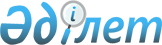 "2015-2017 жылдарға арналған Ырғыз ауданының бюджеті туралы" 2014 жылғы 22 желтоқсандағы № 160 аудандық мәслихаттың шешіміне өзгерістер мен толықтыру енгізу туралы
					
			Мерзімі біткен
			
			
		
					Ақтөбе облысы Ырғыз аудандық мәслихатының 2015 жылғы 12 тамыздағы № 206 шешімі. Ақтөбе облысының Әділет департаментінде 2015 жылғы 24 тамызда № 4491 болып тіркелді. 2016 жылдың 1 қаңтарына дейін қолданыста болды      Қазақстан Республикасының 2008 жылғы 4 желтоқсандағы Бюджет Кодексінің 9, 106 баптарына, Қазақстан Республикасының 2001 жылғы 23 қаңтардағы "Қазақстан Республикасындағы жергілікті мемлекеттік басқару және өзін-өзі басқару туралы" Заңының 6 бабына сәйкес Ырғыз аудандық мәслихаты ШЕШІМ ҚАБЫЛДАДЫ:

      1. Аудандық мәслихаттың 2014 жылғы 22 желтоқсандағы № 160 "2015-2017 жылдарға арналған Ырғыз ауданының бюджеті туралы" (Нормативтік құқықтық актілердің мемлекеттік тіркеу тізілімінде № 4162 тіркелген, 2015 жылы 27 қаңтарда "Ырғыз" газетінде жарияланған) шешіміне мынадай өзгерістер мен толықтыру енгізілсін:

      1) 1-тармақта:

      1) тармақшасында:

      кірістер "3 433 020,1" саны "3 465 459,8" санымен ауыстырылсын;

      оның ішінде:

      трансферттердің түсімдері бойынша "3 189 520,1" саны "3 221 959,8" санымен ауыстырылсын;

      2) тармақшасында:

      шығындар "3 456 984,1" саны "3 489 423,8" санымен ауыстырылсын;

      2) 10-тармақта:

      сегізінші абзацтағы:

      "62 541" саны "64 541" санымен ауыстырылсын;

      тоғызыншы абзацтағы:

      "3 765" саны "1 966,7" санымен ауыстырылсын;

      мынадай мазмұндағы абзацпен толықтырылсын:

      "ведомстволық бағыныстағы білім беру мемлекеттік мекемелерінің және ұйымдарының күрделі шығыстарына -32 238 мың теңге.".

      3) көрсетілген шешімнің 1 және 5 қосымшалары осы шешімнің 1 және 2 қосымшаларына сәйкес жаңа редакцияда жазылсын.

      2. Осы шешім 2015 жылғы 1 қаңтардан бастап қолданысқа енгізіледі.

 Ырғыз ауданының 2015 жылға арналған бюджеті Қаладағы аудан, аудандық маңызы бар қала, кент, ауыл, ауылдық округ әкімі аппараттарының 2015 жылға бюджеттік бағдарламалары      мың теңге

      кестенің жалғасы


					© 2012. Қазақстан Республикасы Әділет министрлігінің «Қазақстан Республикасының Заңнама және құқықтық ақпарат институты» ШЖҚ РМК
				
      Аудандық мәслихат сессиясының төрағасы: 

Қ. ТІЛЕУҒАБЫЛОВ

      Аудандық мәслихаттың хатшысы: 

К. ҚОСАЯҚОВ
Аудандық мәслихаттың 2015 жылғы 12 тамыздағы № 206 шешіміне 1 қосымшаАудандық мәслихаттың 2014 жылғы 22 желтоқсандағы № 160 шешіміне 1 қосымшасанаты

санаты

санаты

санаты

Сомасы
(мың теңге)

сыныбы

сыныбы

сыныбы

Сомасы
(мың теңге)

ішкі сыныбы

ішкі сыныбы

Сомасы
(мың теңге)

АТАУЫ

Сомасы
(мың теңге)

1

2

3

4

5

І. Кірістер

3 465 459,8

1

Салықтық түсiмдер

236 109

01

Табыс салығы

103 380

2

Жеке табыс салығы

103 380

03

Әлеуметтік салық

95 000

1

Әлеуметтік салық

95 000

04

Меншікке салынатын салықтар

23 836

1

Мүлікке салынатын салықтар

8 160

3

Жер салығы

1520

4

Көлік құралдарына салынатын салық

12 556

5

Бірыңғай жер салығы

1 600

05

Тауарларға, жұмыстарға және қызметтерге салынатын ішкі салықтар

12 570

2

Акциздер

239

3

Табиғи және басқа ресурстарды пайдаланғаны үшін түсетін түсімдер

10 000

4

Кәсіпкерлік және кәсіби қызметті жүргізгені үшін алынатын алымдар

2 331

08

Заңдық маңызы бар әрекеттерді жасағаны және (немесе) оған уәкілеттігі бар мемлекеттік органдар немесе лауазымды адамдар құжаттар бергені үшін алынатын міндетті төлемдер

1 323

1

Мемлекеттік баж

1 323

2

Салықтық емес түсiмдер

5 891

01

Мемлекеттік меншіктен түсетін кірістер

3 600

5

Мемлекет меншігіндегі мүлікті жалға беруден түсетін кірістер

3 600

06

Басқа да салықтық емес түсімдер

2 291

1

Басқа да салықтық емес түсімдер

2 291

3

Негізгі капиталды сатудан түсетін түсімдер

1 500

03

Жерді және материалдық емес активтерді сату

1 500

1

Жерді сату

1 500

4

Трансферттердің түсімдері

3 221 959,8

02

Мемлекеттік басқарудың жоғары тұрған органдарынан түсетін трансферттер

3 221 959,8

2

Облыстық бюджеттен түсетін трансферттер

3 221 959,8

Функционалдық топ

Функционалдық топ

Функционалдық топ

Функционалдық топ

Функционалдық топ

Сомасы
(мың теңге)

кіші функция

кіші функция

кіші функция

кіші функция

Сомасы
(мың теңге)

Бюджеттік бағдарламалардың әкімшісі

Бюджеттік бағдарламалардың әкімшісі

Бюджеттік бағдарламалардың әкімшісі

Сомасы
(мың теңге)

Бағдарлама

Бағдарлама

Сомасы
(мың теңге)

АТАУЫ

Сомасы
(мың теңге)

1

2

3

4

5

6

II. Шығындар

3 489 423,8

01

Жалпы сипаттағы мемлекеттiк қызметтер

199 018,5

1

Мемлекеттiк басқарудың жалпы функцияларын орындайтын өкiлдiк, атқарушы және басқа органдар

172 283,5

112

Аудан (облыстық маңызы бар қала) мәслихатының аппараты

16 372

001

Аудан (облыстық маңызы бар қала) мәслихатының қызметін қамтамасыз ету жөніндегі қызметтер

16 372

122

Аудан (облыстық маңызы бар қала) әкімінің аппараты

64 858

001

Аудан (облыстық маңызы бар қала) әкімінің қызметін қамтамасыз ету жөніндегі қызметтер

64 738

003

Мемлекеттік органның күрделі шығыстары

120

123

Қаладағы аудан, аудандық маңызы бар қала, кент, ауыл, ауылдық округ әкімінің аппараты

91 053,5

001

Қаладағы аудан, аудандық маңызы бар қала, кент, ауыл, ауылдық округ әкімінің қызметін қамтамасыз ету жөніндегі қызметтер

91 053,5

2

Қаржылық қызмет

11 899

452

Ауданның (облыстық маңызы бар қаланың) қаржы бөлімі 

11 899

001

Ауданның (облыстық маңызы бар қаланың) бюджетін орындау және коммуналдық меншігін басқару саласындағы мемлекеттік саясатты іске асыру жөніндегі қызметтер

11 115

003

Салық салу мақсатында мүлікті бағалауды жүргізу

284,2

010

Жекешелендіру, коммуналдық меншікті басқару, жекешелендіруден кейінгі қызмет және осыған байланысты дауларды реттеу

499,8

5

Жоспарлау және статистикалық қызмет 

8 300

453

Ауданның (облыстық маңызы бар қаланың) экономика және бюджеттік жоспарлау бөлімі

8 300

001

Экономикалық саясатты, мемлекеттік жоспарлау жүйесін қалыптастыру және дамыту саласындағы мемлекеттік саясатты іске асыру жөніндегі қызметтер

8 300

9

Жалпы сипаттағы өзге де мемлекеттік қызметтер

6 536

458

Ауданның (облыстық маңызы бар қаланың) тұрғын үй-коммуналдық шаруашылығы, жолаушылар көлігі және автомобиль жолдары бөлімі

6 536

001

Жергілікті деңгейде тұрғын үй-коммуналдық шаруашылығы, жолаушылар көлігі және автомобиль жолдары саласындағы мемлекеттік саясатты іске асыру жөніндегі қызметтер

6 536

02

Қорғаныс

5 138

1

Әскери мұқтаждар

2 123

122

Аудан (облыстық маңызы бар қала) әкімінің аппараты

2 123

005

Жалпыға бірдей әскери міндетті атқару шеңберіндегі іс-шаралар

2 123

2

Төтенше жағдайлар жөнiндегi жұмыстарды ұйымдастыру

3 015

122

Аудан (облыстық маңызы бар қала) әкімінің аппараты

3 015

006

Аудан (облыстық маңызы бар қала) ауқымындағы төтенше жағдайлардың алдын алу және оларды жою

1 271,8

007

Аудандық (қалалық) ауқымдағы дала өрттерінің, сондай-ақ мемлекеттік өртке қарсы қызмет органдары құрылмаған елдi мекендерде өрттердің алдын алу және оларды сөндіру жөніндегі іс-шаралар

1 743,2

04

Бiлiм беру

1 822 539

1

Мектепке дейінгі тәрбие және оқыту

231 053

464

Ауданның (облыстық маңызы бар қаланың) білім бөлімі

231 053

009

Мектепке дейінгі тәрбие мен оқыту ұйымдарының қызметін қамтамасыз ету

24 427

040

Мектепке дейінгі білім беру ұйымдарында мемлекеттік білім беру тапсырысын іске асыруға

206 626

2

Бастауыш, негізгі орта және жалпы орта білім беру 

1 516 079

464

Ауданның (облыстық маңызы бар қаланың) білім бөлімі

1 448 538

003

Жалпы білім беру

1 390 048

006

Балаларға қосымша білім беру 

58 490

465

Ауданның (облыстық маңызы бар қаланың) дене шынықтыру және спорт бөлімі

67 541

017

Балалар мен жасөспірімдерге спорт бойынша қосымша білім беру

67 541

9

Білім беру саласындағы өзге де қызметтер

75 407

464

Ауданның (облыстық маңызы бар қаланың) білім бөлімі

71 267

001

Жергілікті деңгейде білім беру саласындағы мемлекеттік саясатты іске асыру жөніндегі қызметтер

26 123

005

Ауданның (облыстык маңызы бар қаланың) мемлекеттік білім беру мекемелері үшін оқулықтар мен оқу-әдiстемелiк кешендерді сатып алу және жеткізу

9 642,5

007

Аудандық (қалалық) ауқымдағы мектеп олимпиадаларын және мектептен тыс іс-шараларды өткiзу

184,7

015

Жетім баланы (жетім балаларды) және ата-аналарының қамқорынсыз қалған баланы (балаларды) күтіп-ұстауға қамқоршыларға (қорғаншыларға) ай сайынғы ақшалай қаражат төлемі

3 078,8

067

Ведомстволық бағыныстағы мемлекеттік мекемелерінің және ұйымдарының күрделі шығыстары

32 338

466

Ауданның (облыстық маңызы бар қаланың) сәулет, қала құрылысы және құрылыс бөлімі

4 140

037

Білім беру объектілерін салу және реконструкциялау

4 140

06

Әлеуметтiк көмек және әлеуметтiк қамсыздандыру

127 759,2

2

Әлеуметтiк көмек

110 218,2

123

Қаладағы аудан, аудандық маңызы бар қала, кент, ауыл, ауылдық округ әкімінің аппараты

1 208

003

Мұқтаж азаматтарға үйінде әлеуметтік көмек көрсету

1 208

451

Ауданның (облыстық маңызы бар қаланың) жұмыспен қамту және әлеуметтік бағдарламалар бөлімі

109 010,2

002

Жұмыспен қамту бағдарламасы

49 656,1

004

Ауылдық жерлерде тұратын денсаулық сақтау, білім беру, әлеуметтік қамтамасыз ету, мәдениет, спорт және ветеринар мамандарына отын сатып алуға Қазақстан Республикасының заңнамасына сәйкес әлеуметтік көмек көрсету

12 228

007

Жергілікті өкілетті органдардың шешімі бойынша мұқтаж азаматтардың жекелеген топтарына әлеуметтік көмек

13 956

016

18 жасқа дейінгі балаларға мемлекеттік жәрдемақылар

25 334

017

Мүгедектерді оңалту жеке бағдарламасына сәйкес, мұқтаж мүгедектерді міндетті гигиеналық құралдармен және ымдау тілі мамандарының қызмет көрсетуін, жеке көмекшілермен қамтамасыз ету

4 705

052

Ұлы Отан соғысындағы Жеңістің жетпіс жылдығына арналған іс-шараларды өткізу

3 131,1

9

Әлеуметтік көмек және әлеуметтік қамтамасыз ету салаларындағы өзге де қызметтер

17 541

451

Ауданның (облыстық маңызы бар қаланың) жұмыспен қамту және әлеуметтік бағдарламалар бөлімі

17 541

001

Жергілікті деңгейде халық үшін әлеуметтік бағдарламаларды жұмыспен қамтуды қамтамасыз етуді іске асыру саласындағы мемлекеттік саясатты іске асыру жөніндегі қызметтер

17 057,7

011

Жәрдемақыларды және басқа да әлеуметтік төлемдерді есептеу, төлеу мен жеткізу бойынша қызметтерге ақы төлеу

270

021

Мемлекеттік органның күрделі шығыстары

213,3

07

Тұрғын үй-коммуналдық шаруашылық

879 793,2

1

Тұрғын үй шаруашылығы 

30 531,7

455

Ауданның (облыстық маңызы бар қаланың) мәдениет және тілдерді дамыту бөлімі

877,1

024

Жұмыспен қамту 2020 жол картасы бойынша қалаларды және ауылдық елді мекендерді дамыту шеңберінде объектілерді жөндеу

877,1

458

Ауданның (облыстық маңызы бар қаланың) тұрғын үй-коммуналдық шаруашылығы, жолаушылар көлігі және автомобиль жолдары бөлімі

80

003

Мемлекеттік тұрғын үй қорының сақталуын ұйымдастыру

80

464

Ауданның (облыстық маңызы бар қаланың) білім бөлімі

1 089,6

026

Жұмыспен қамту 2020 жол картасы бойынша қалаларды және ауылдық елді мекендерді дамыту шеңберінде объектілерді жөндеу

1 089,6

466

Ауданның (облыстық маңызы бар қаланың) сәулет, қала құрылысы және құрылыс бөлімі

28 485

004

Инженерлік-коммуникациялық инфрақұрылымды жобалау, дамыту және (немесе) жайластыру

28 485

2

Коммуналдық шаруашылық

838 656

466

Ауданның (облыстық маңызы бар қаланың) сәулет, қала құрылысы және құрылыс бөлімі

838 656

005

Коммуналдық шаруашылығын дамыту

5 122

058

Елді мекендердегі сумен жабдықтау және су бұру жүйелерін дамыту

833 534

3

Елді мекендерді абаттандыру

10 605,5

123

Қаладағы аудан, аудандық маңызы бар қала, кент, ауыл, ауылдық округ әкімінің аппараты

6 210,5

008

Елді мекендердегі көшелерді жарықтандыру

3 843

009

Елді мекендердің санитариясын қамтамасыз ету

1 471,7

011

Елді мекендерді абаттандыру мен көгалдандыру

895,8

458

Ауданның (облыстық маңызы бар қаланың) тұрғын үй-коммуналдық шаруашылығы, жолаушылар көлігі және автомобиль жолдары бөлімі

4 395

015

Елді мекендердегі көшелерді жарықтандыру

849

018

Елді мекендерді абаттандыру және көгалдандыру

3 546

08

Мәдениет, спорт, туризм және қпараттық кеңістiк

146 102

1

Мәдениет саласындағы қызмет

79 545

455

Ауданның (облыстық маңызы бар қаланың) мәдениет және тілдерді дамыту бөлімі

79 085

003

Мәдени-демалыс жұмысын қолдау

79 085

466

Ауданның (облыстық маңызы бар қаланың) сәулет, қала құрылысы және құрылыс бөлімі

460

011

Мәдениет объектілерін дамыту

460

2

Спорт

7 362

465

Ауданның (облыстық маңызы бар қаланың) дене шынықтыру және спорт бөлімі

7 362

001

Жергілікті деңгейде дене шынықтыру және спорт саласындағы мемлекеттік саясатты іске асыру жөніндегі қызметтер

4 790

006

Аудандық (облыстық маңызы бар қалалық) деңгейде спорттық жарыстар өткiзу

1 010

007

Әртүрлi спорт түрлерi бойынша аудан (облыстық маңызы бар қала) құрама командаларының мүшелерiн дайындау және олардың облыстық спорт жарыстарына қатысуы

1 562

3

Ақпараттық кеңiстiк

41 221

455

Ауданның (облыстық маңызы бар қаланың) мәдениет және тілдерді дамыту бөлімі

36 811

006

Аудандық (қалалық) кітапханалардың жұмыс істеуі

36 275

007

Мемлекеттік тілді және Қазақстан халқының басқа да тілдерін дамыту

536

456

Ауданның (облыстық маңызы бар қаланың) ішкі саясат бөлімі

4 410

002

Мемлекеттік ақпараттық саясат жүргізу жөніндегі қызметтер

4 410

9

Мәдениет, спорт, туризм және ақпараттық кеңістікті ұйымдастыру жөніндегі өзге де қызметтер

17 974

455

Ауданның (облыстық маңызы бар қаланың) мәдениет және тілдерді дамыту бөлімі

5 050

001

Жергілікті деңгейде тілдерді және мәдениетті дамыту саласындағы мемлекеттік саясатты іске асыру жөніндегі қызметтер

5 050

456

Ауданның (облыстық маңызы бар қаланың) ішкі саясат бөлімі

12 924

001

Жергілікті деңгейде ақпарат, мемлекеттілікті нығайту және азаматтардың әлеуметтік сенімділігін қалыптастыру саласында мемлекеттік саясатты іске асыру жөніндегі қызметтер

6 459

003

Жастар саясаты саласында іс-шараларды iске асыру

6 465

10

Ауыл, су, орман, балық шаруашылығы, ерекше қорғалатын табиғи аумақтар, қоршаған ортаны және жануарлар дүниесін қорғау, жер қатынастары

81 178

1

Ауыл шаруашылығы

27 674

453

Ауданның (облыстық маңызы бар қаланың) экономика және бюджеттік жоспарлау бөлімі

4 549

099

Мамандардың әлеуметтік көмек көрсетуі жөніндегі шараларды іске асыру 

4 549

474

Ауданның (облыстық маңызы бар қаланың) ауыл шаруашылығы және ветеринария бөлімі

23 125

001

Жергілікті деңгейде ауыл шаруашылығы және ветеринария саласындағы мемлекеттік саясатты іске асыру жөніндегі қызметтер

14 268

005

Мал көмінділерінің (биотермиялық шұңқырлардың) жұмыс істеуін қамтамасыз ету

877

007

Қаңғыбас иттер мен мысықтарды аулауды және жоюды ұйымдастыру

1 664

008

Алып қойылатын және жойылатын ауру жануарлардың, жануарлардан алынатын өнімдер мен шикізаттың құнын иелеріне өтеу

4 286

012

Ауыл шаруашылығы жануарларын сәйкестендіру жөніндегі іс-шараларды өткізу

2 030

6

Жер қатынастары

6 916

463

Ауданның (облыстық маңызы бар қаланың) жер қатынастары бөлімі

6 916

001

Аудан (облыстық маңызы бар қала) аумағында жер қатынастарын реттеу саласындағы мемлекеттік саясатты іске асыру жөніндегі қызметтер

6 916

9

Ауыл, су, орман, балық шаруашылығы және қоршаған ортаны қорғау мен жер қатынастары саласындағы басқа да қызметтер

46 588

474

Ауданның (облыстық маңызы бар қаланың) ауыл шаруашылығы және ветеринария бөлімі

46 588

013

Эпизоотияға қарсы іс-шаралар жүргізу

46 588

11

Өнеркәсіп, сәулет, қала құрылысы және құрылыс қызметі

15 182

2

Сәулет, қала құрылысы және құрылыс қызметі

15 182

466

Ауданның (облыстық маңызы бар қаланың) сәулет, қала құрылысы және құрылыс бөлімі

15 182

001

Құрылыс, облыс қалаларының, аудандарының және елді мекендерінің сәулеттік бейнесін жақсарту саласындағы мемлекеттік саясатты іске асыру және ауданның облыстық маңызы бар қаланың) аумағын оңтайла және тиімді қала құрылыстық игеруді қамтамасыз ету жөніндегі қызметтер 

6 982

013

Аудан аумағында қала құрылысын дамытудың кешенді схемаларын, аудандық (облыстық) маңызы бар қалалардың, кенттердің және өзге де ауылдық елді мекендердің бас жоспарларын әзірлеу

8 200

12

Көлiк және коммуникация

164 707

1

Автомобиль көлiгi

164 707

123

Қаладағы аудан, аудандық маңызы бар қала, кент, ауыл, ауылдық округ әкімінің аппараты

400

013

Аудандық маңызы бар қалаларда, кенттерде, ауылдарда, ауылдық округтерде автомобиль жолдарының жұмыс істеуін қамтамасыз ету

400

458

Ауданның (облыстық маңызы бар қаланың) тұрғын үй- коммуналдық шаруашылығы, жолаушылар көлігі және автомобиль жолдары бөлімі

164 307

023

Автомобиль жолдарының жұмыс істеуін қамтамасыз ету

8 331

045

Аудандық маңызы бар автомобиль жолдарын және елді мекендердің көшелерін күрделі және орташа жөндеу

155 976

13

Басқалар

25 529

3

Кәсіпкерлік қызметті қолдау және бәсекелестікті қорғау

6 838

469

Ауданның (облыстық маңызы бар қаланың) кәсіпкерлік бөлімі

6 838

001

Жергілікті деңгейде кәсіпкерлікті дамыту саласындағы мемлекеттік саясатты іске асыру жөніндегі қызметтер

6 648

003

Кәсіпкерлік қызметті қолдау

190

9

Басқалар

18 691

123

Қаладағы аудан, аудандық маңызы бар қала, кент, ауыл, ауылдық округ әкімінің аппараты

5 321

040

"Өңірлерді дамыту" Бағдарламасы шеңберінде өңірлерді экономикалық дамытуға жәрдемдесу бойынша шараларды іске асыру

5 321

452

Ауданның (облыстық маңызы бар қаланың) қаржы бөлімі

4 870

012

Ауданның (облыстық маңызы бар қаланың) жергілікті атқарушы органының резерві

4 870

455

Ауданның (облыстық маңызы бар қаланың) мәдениет және тілдерді дамыту бөлімі

8 500

040

"Өңірлерді дамыту" Бағдарламасы шеңберінде өңірлерді экономикалық дамытуға жәрдемдесу бойынша шараларды іске асыру

8 500

15

Трансферттер

22 477,9

1

Трансферттер

22 477,9

452

Ауданның (облыстық маңызы бар қаланың) қаржы бөлімі

22 477,9

006

Нысаналы пайдаланылмаған (толық пайдаланылмаған) трансферттерді қайтару

9 151,9

024

Мемлекеттік органдардың функцияларын мемлекеттік басқарудың төмен тұрған деңгейлерінен жоғарғы деңгейлерге беруге байланысты жоғары тұрған бюджеттерге берілетін ағымдағы нысаналы трансферттер

13 326

IІІ. Таза бюджеттік кредит беру

16 625

Бюджеттік кредиттер

20 811

10

Ауыл, су, орман, балық шаруашылығы, ерекше қорғалатын табиғи аумақтар, қоршаған ортаны және жануарлар дүниесін қорғау, жер қатынастары

20 811

1

Ауыл шаруашылығы

20 811

453

Ауданның (облыстық маңызы бар қаланың) экономика және бюджеттік жоспарлау бөлімі

20 811

006

Мамандарды әлеуметтік қолдау шараларын іске асыру үшін бюджеттік кредиттер

20 811

Санаты

Санаты

Санаты

Санаты

Санаты

Сомасы
(мың теңге)

Сыныбы

Сыныбы

Сыныбы

Сыныбы

Сомасы
(мың теңге)

Ішкі сыныбы

Ішкі сыныбы

Ішкі сыныбы

Сомасы
(мың теңге)

АТАУЫ

Сомасы
(мың теңге)

1

2

3

3

4

5

5

Бюджеттік кредиттерді өтеу

4 186

01

Бюджеттік кредиттерді өтеу

4 186

1

Мемлекеттік бюджеттен берілген бюджеттік кредиттерді өтеу

4 186

Функционалдық топ

Функционалдық топ

Функционалдық топ

Функционалдық топ

Функционалдық топ

Сомасы
(мың теңге)

Кіші функция

Кіші функция

Кіші функция

Кіші функция

Сомасы
(мың теңге)

Бюджеттік бағдарламалардың әкімшісі

Бюджеттік бағдарламалардың әкімшісі

Бюджеттік бағдарламалардың әкімшісі

Сомасы
(мың теңге)

Бағдарлама

Бағдарлама

Сомасы
(мың теңге)

АТАУЫ

Сомасы
(мың теңге)

1

2

3

4

5

6

ІV. Қаржы активтерімен жасалатын операциялар бойынша сальдо 

5 151

Қаржы активтерін сатып алу

5 151

13

Басқалар

5 151

9

Басқалар

5 151

458

Ауданның (облыстық маңызы бар қаланың) тұрғын үй-коммуналдық шаруашылығы, жолаушылар көлігі және автомобиль жолдары бөлімі

5 151

065

Заңды тұлғалардың жарғылық капиталын қалыптастыру немесе ұлғайту

5 151

V. Бюджет тапшылығы 

- 45 740

VI. Бюджет тапшылығын қаржыландыру 

45 740

Санаты

Санаты

Санаты

Санаты

Санаты

Сомасы
(мың теңге)

Сыныбы

Сыныбы

Сыныбы

Сыныбы

Сомасы
(мың теңге)

Ішкі сыныбы

Ішкі сыныбы

Ішкі сыныбы

Сомасы
(мың теңге)

АТАУЫ

Сомасы
(мың теңге)

1

2

3

3

4

5

7

Қарыздар түсімдері

20 811

01

Мемлекеттік ішкі қарыздар

20 811

2

Қарыз алу келісім-шарттары

20 811

Функционалдық топ

Функционалдық топ

Функционалдық топ

Функционалдық топ

Функционалдық топ

Сомасы
(мың теңге)

Кіші функция

Кіші функция

Кіші функция

Кіші функция

Сомасы
(мың теңге)

Бюджеттік бағдарламалардың әкімшісі

Бюджеттік бағдарламалардың әкімшісі

Бюджеттік бағдарламалардың әкімшісі

Сомасы
(мың теңге)

Бағдарлама

Бағдарлама

Сомасы
(мың теңге)

АТАУЫ

Сомасы
(мың теңге)

1

2

3

4

5

6

16

Қарыздарды өтеу

4 186,1

1

Қарыздарды өтеу

4 186,1

452

Ауданның (облыстық маңызы бар қаланың) қаржы бөлімі 

4 186,1

008

Жергілікті атқарушы органның жоғары тұрған бюджет алдындағы борышын өтеу

4 186

021

Жергілікті бюджеттен бөлінген пайдаланылмаған бюджеттік кредиттерді қайтару

0,1

Санаты

Санаты

Санаты

Санаты

Санаты

Сомасы
(мың теңге)

Сыныбы

Сыныбы

Сыныбы

Сыныбы

Сомасы
(мың теңге)

Ішкі сыныбы

Ішкі сыныбы

Ішкі сыныбы

Сомасы
(мың теңге)

АТАУЫ

Сомасы
(мың теңге)

1

2

3

3

4

5

8

Бюджет қаражатының пайдаланылатын қалдықтары

29 115,1

01

Бюджет қаражаты қалдықтары

29 115,1

1

Бюджет қаражатының бос қалдықтары

29 115,1

Аудандық мәслихаттың 2015 жылғы 12 тамыздағы № 206 шешіміне 2 қосымшаАудандық мәслихаттың 2014 жылғы 22 желтоқсандағы № 160 шешіміне 5 қосымшаАуылдық округтер атауы

"Қаладағы аудан, аудандық маңызы бар қала, кент, ауыл, ауылдық округ әкімінің қызметін қамтамасыз ету жөніндегі қызметтер"

"Мұқтаж азаматтарға үйінде әлеуметтік көмек көрсету"

"Елді мекендердегі көшелерді жарықтандыру"

"Елді мекендердің санитариясын қамтамасыз ету"

"Елді мекендерді абаттандыру мен көгалдандыру"

Ырғыз 

20 106,5

967

2500

365,7

380,8

Аманкөл 

13 380

250

140

85

Қызылжар 

15 025

350

140

85

Құмтоғай 

11 418

200

328

85

Нұра 

11 737

273

146

90

Тәуіп 

12 299

241

170

226

85

Жайсаңбай

7 088

100

126

85

Жиыны

91 053,5

1208

3843

1471,7

895,8

Ауылдық округтер атауы

"Аудандық маңызы бар қалаларда, кенттерде, ауылдарда, ауылдық округтерде автомобиль жолдарының жұмыс істеуін қамтамасыз ету"

"Мемлекет-тік органның күрделі шығыстары"

"Өңірлерді дамыту" Бағдарламасы шеңберінде өңірлерді экономикалық дамытуға жәрдемдесу бойынша шараларды іске асыру

Барлығы
(мың теңге)

Ырғыз 

80

0

24 400

Аманкөл 

1862

15 717

Қызылжар 

120

0

15 720

Құмтоғай 

80

1040

13 151

Нұра 

1246

13 492

Тәуіп 

685

13 706

Жайсаңбай 

120

488

8 007

Жиыны

400

5 321

104 193

